Beste chirovrienden,
 
Zondag 3 april is het weer zo ver. Dan maakt Chiro Hekeko de schaatsbaan van Haasrode opnieuw onveilig! Hieronder volgt even wat praktische info over hoe deze speciale dag zal verlopen:Sloebers, speelvogels, speelclub, rakkers en kwiks worden om 14u00 aan de schaatsbaan verwacht.De tippers, toppers, kerels, tiptiens en aspi worden om 13u30 op de Chiro verwacht met de fiets.Het eind uur wordt voor alle groepen geschat rond 16u20. Voor deze activiteit vragen we om 6 euro mee te nemen op de dag zelf. Vooraf inschrijven is dus niet nodig.
De leden mogen ook een drankje en een koek meenemen ter versnapering.

ADRES: Schaatsbaan Haasrode Ondernemingenweg 1 3000 Leuven

Wij hebben er alvast zin in!

De Leiding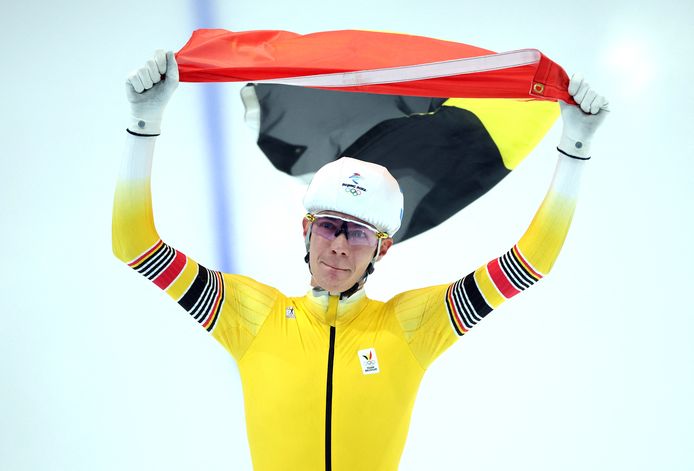 